The Housing Board 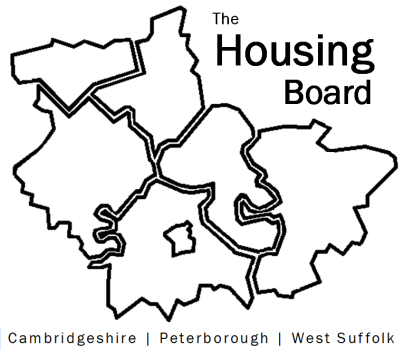 Cambridgeshire | Peterborough | West SuffolkMeeting from 10:00 to 12:00, Friday 3 February 2022To be held online via Microsoft Teams: link can be found in the meeting invite The Housing Board Cambridgeshire | Peterborough | West SuffolkMeeting from 10:00 to 12:00, Friday 3 February 2022To be held online via Microsoft Teams: link can be found in the meeting invite The Housing Board Cambridgeshire | Peterborough | West SuffolkMeeting from 10:00 to 12:00, Friday 3 February 2022To be held online via Microsoft Teams: link can be found in the meeting invite DRAFT AGENDADRAFT AGENDADRAFT AGENDAItemLeadWelcome/apologies
Actions of previous meeting to approve, and matters arising.  
Meeting papers available at www.cambridgeshireinsight.org.uk/housingboardChair
Dan HornDomestic abuse focussing on familial abuseDanae / VickieProgress to update from ICS / keyworker workstream•	review of housing strategies in C&P •	progressing initiatives that are being adopted elsewhere to help tackle the accommodation issues •	conduct a Health and Care Housing Needs Survey across C&P – results, analysis and report providing evidence to support discussions around housing provision for key workers Chris Hill / Anna PalutekUpdate on Health and Wellbeing Strategy and Summit Link to draft strategy here https://www.cpics.org.uk/hwb-icp-meetings-2022-23?media_folder=299&root_folder=Health%20&%20Wellbeing%20ICS%20Strategy Iain Green & Sue BLocal Authority Refugee Funding (brief note circulated)Led by Dan HornUpdatesUpdate on HRS re-commissioning and related, and any update on county funding for additional DFGs?Preparing for Housing Board’s year-end (March meeting); finding a rep for the Suicide Prevention Group draft year planner for the Board (circ)2023/24 budget note (circ)Lisa SparksSue BeecroftAOB2023 meeting dates (10am – 12 noon)3 February           3 March14 April5 May2 June